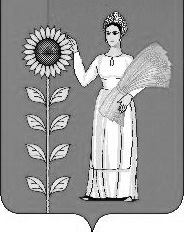 СОВЕТ  ДЕПУТАТОВСЕЛЬСКОГО  ПОСЕЛЕНИЯ  МАЗЕЙСКИЙ  СЕЛЬСОВЕТ Добринского  муниципального  района Липецкой областиРоссийской Федерации 21-я сессия  VI созываРЕШЕНИЕ11.07.2022г.                         с. Мазейка                        № 78-рсО признании утратившим силу решения Совета депутатов сельского поселения Мазейский сельсовет Добринского муниципального района Липецкой области  № 98-рс от 17.06.2009г. "О Порядке приватизации муниципального имущества администрации  сельского поселения Мазейский сельсовет Добринского муниципального района Липецкой области"В   связи с приведением в соответствие с законодательством Российской Федерации нормативных актов сельского поселения Мазейский сельсовет, руководствуясь  Уставом сельского поселения Мазейский сельсовет, учитывая решение постоянной комиссии по правовым вопросам, местному самоуправлению, работе с депутатами и делам семьи, детства, молодежи, Совет депутатов сельского поселения Мазейский сельсовет, Совет депутатов сельского  поселения Мазейский сельсоветРЕШИЛ:1. Признать утратившим силу решение Совета депутатов сельского поселения Мазейский сельсовет  Добринского муниципального района Липецкой области  от 17.06.2009г. № 98-рс  "О Порядке приватизации муниципального имущества администрации  сельского поселения Мазейский сельсовет Добринского муниципального района Липецкой области"2.Направить указанный нормативный правовой акт главе сельского поселения Мазейский сельсовет для подписания и официального обнародования.3. Настоящее решение вступает в силу со дня его принятия.Председатель Совета депутатов  сельского поселения  Мазейский сельсовет                                                                         А.Н.Никитин